ADORAZIONE EUCARISTICAORDINE SECOLARE DEI CARMELITANI SCALZISANTUARIO LA MADONNNINA – CAPANNORI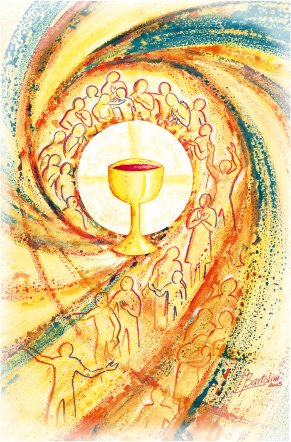 “Venite a me voi tutti che avete sete di giustizia ed Io vi ristorerò”SABATO 28 NOVEMBRE 2015 ORE 21:00Introduzione del  CELEBRANTE:NEL NOME DEL PADRE DEL FIGLIO E DELLO SPIRITO SANTO. AMEN.GUIDA:   Dice Gesù: "Il cielo e la terra passeranno, ma le mie parole non                      passeranno" (Marco 13,31)INVOCAZIONE ALLA SPIRITO SANTOTUTTI:   VIENI SPIRITO SANTO,  apri i nostri cuori all’Amore.VIENI  e insegnaci a comprendere la VOLONTA’ del Padre e il suo AMORE ONNIPOTENTE e MISERICORDIOSO per noi . VIENI  e insegnaci ad entrare in relazione con Gesù, Volto della Misericordia del Padre presente nel Santissimo e Divinissimo Sacramento CELEBRANTE    Lo Spirito Santo, che è Signore e dà la vita, scenda su di noi, illumini le nostre menti e, come scintilla di Luce che accende, penetri il nostro intelletto per condurci alla comprensione della verità tutta intera. AMEN
Accompagniamo l’Esposizione  Eucaristica con il canto n. 1 “T’adoriam  Ostia Divina”"Chi vede me, vede Colui che mi ha mandato"(Giov.12,45) ADORAZIONE SILENZIOSALETTORE:  Dal libro dellaGenesi 4,1-7Adamo si unì a Eva sua moglie, la quale concepì e partorì Caino e disse: «Ho acquistato un uomo dal Signore». Poi partorì ancora suo fratello Abele. Ora Abele era pastore di greggi e Caino lavoratore del suolo. Dopo un certo tempo, Caino offrì frutti del suolo in sacrificio al Signore; anche Abele offrì primogeniti del suo gregge e il loro grasso. Il Signore gradì Abele e la sua offerta, ma non gradì Caino e la sua offerta. Caino ne fu molto irritato e il suo volto era abbattuto. Il Signore disse allora a Caino: «Perché sei irritato e perché è abbattuto il tuo volto? Se agisci bene, non dovrai forse tenerlo alto? Ma se non agisci bene, il peccato è accovacciato alla tua porta; verso di te è il suo istinto, ma tu dòminalo.GUIDA: Ma Caino non lo dominò e, in preda alla gelosia, si lasciò da esso dominare e uccise il fratello. BREVE PAUSA DI RIFLESSIONE PERSONALELETTORE:   Dal vangelo secondo Giovanni  (16, 1 -4.,24,33)<< Vi ho detto queste cose perché non abbiate a scandalizzarvi.  Vi scacceranno dalle sinagoghe; anzi, verrà l'ora in cui chiunque vi ucciderà crederà di rendere culto a Dio.   E faranno ciò perché non hanno conosciuto né il Padre né me.   Ma io vi ho detto queste cose perché, quando giungerà la loro ora, ricordiate che ve ne ho parlato.  Finora non avete chiesto nulla nel mio nome. Chiedete e otterrete, perché la vostra gioia sia piena. Vi ho detto queste cose perché abbiate pace in me. Voi avrete tribolazione nel mondo, ma abbiate fiducia; IO HO VINTO IL MONDO!».A CORI ALTERNI: G.: Gesù, Volto della misericordia del Padre, tu hai detto: “Chi ha fame e sete di giustizia perché saranno saziati (Mt. 5,6)” e “Venite a me voi tutti che avete sete di giustizia ed io vi ristorerò (Mt. 11,28) ”. Mentre accogli i tuoi martiri,  vittime della violenza, noi ti preghiamo: T.:   Consola ogni cuore affranto.G.:  Asciuga   le lacrime del  tuo popolo  colpito e offeso  dalla mano       assassina degli impenitenti,T.:   Consola le pene di ogni cuore affranto dalla  violenza, dalla fame,         dalla  solitudine e  dalla mancanza del nostro affetto.G.: Guida le coscienze a costruire nuove relazioni di pace, di fratellanza e di umanità. T.:   Proteggi  la tua Chiesa pellegrina nel mondo.  G.: Signore, abbiamo bisogno di te, della tua misericordia per essere  convertiti  e consolati T.: Signore, mostra al mondo intero il volto della tua misericordia e        noi saremo salvi.ADORAZIONE SILENZIOSALETTORE:   Dal vangelo secondo Matteo  (12,40-45) Disse  Gesù, ai suoi apostoli, riferendosi a  sé stesso:“Infatti, come Giona fu tre giorni e tre notti nel ventre del grosso pesce, così starà il Figlio dell'uomo tre giorni e tre notti nel cuore della terra. I Niniviti risorgeranno nel giudizio con questa generazione e la condanneranno, perché essi si ravvidero alla predicazione di Giona; ed ecco, qui c'è uno più grande di Giona. La regina del mezzogiorno risusciterà nel giudizio con questa generazione e la condannerà, perché ella venne dagli estremi confini della terra per udire la sapienza di Salomone; ed ecco, qui c'è uno più grande di Salomone “ Ma noi vogliamo veramente conoscere la misericordia del   Padre?  O  svolazziamo di qua e di là in cerca di qualcuno che la racconti in maniera sempre più confacente al nostro tornaconto? . Ecco qui davanti a noi c’è UNO la cui valenza non ha confronti,  qui, sotto le sembianze del pane, annichilito in quest’Ostia,  c’è  l’amore misericordioso del Padre, c’è  Cristo, salvezza del mondo.GUIDA:  C’è la misericordia di Dio che si estende di generazione in generazione agli uomini di buona volontà. C’è Cristo Re dell’universo.Per ogni persona che soffre e muore, in ogni angolo della terra,a causa della violenza arbitraria degli uni sugli altri. è un pezzo di noi che soffre, è un pezzo di noi che se ne va abusato dal diritto alla vita e qui c’è L’Uomo del dolore che, mentre continua a versare il suo sangue nella carneficina dei suoi martiri, si immola per noi.Come Santa Teresa, allora, anche noi,  oggi, innalziamo al Padre questa preghiera: “Il tuo Divin Figlio, o Padre santo, ha lasciato sulla terra per noi peccatori un dono così grande: l’Eucaristia! Ebbene, per questo Santissimo Sacramento si arresti, o Padre, la marea dei peccati! Là dove Essa è conservata, ci sia rimedio contro tutti i peccati!”. (Santa Teresa d’Avila) E,  per la sua dolorosa passione, convertici e,TUTTI, : dona o Padre la pace al mondo intero.ADORAZIONE SILENZIOSAL’otto dicembre, nel giorno dell’Immacolata Concezione, si apre IL GIUBILEO STRAORDINARIO DELLA MISERICORDIA, della chiamata universale alla gioia della conversione, via per la quale passa e raggiunge la pace ogni uomo di buona volontà. E’ Gesù che passa e chiama gli Zacchei di tutto il mondo a scendere “dall’albero” per aprirgli la porta della propria volontà (cosa di cui ha bisogno) per operare, in noi, la nostra conversione. Zaccheo scese in fretta, lo accolse pieno di gioia e gli disse: “Signore, io do la metà di ciò che possiedo ai poveri e, se ho rubato a qualcuno, restituisco quattro volte tanto”. Gesù gli rispose: “Oggi per questa casa è venuta la salvezza perché anch’egli è figlio di Abramo. Il figlio dell’uomo infatti, è venuto a cercare e a salvare ciò che era perduto (Lc. 8 -10)” PAUSA DI SILENZIOA CORI ALTERNI  tra guida e assemblea:G:.   Fa’ di me, o Signore, uno strumento di paceT:     Donami un cuore umile che non conosca i fremiti   dell’orgoglio e  dell’ira                G: Donaci di riscoprire il valore della preghiera in famiglia, piccola chiesa domestica,  T:  per gustare la gioia  della tua presenza.G: Signore aiuta e proteggi tutti coloro che sono impegnati socialmente nel soccorso dei più bisognosi T:   e ispira nuove vocazioni.G: Illumina i governanti  nella ricerca comune delle soluzioni più giuste per debellare la fame, la povertà, la guerra  del paese loro affidatoT:   affinché possiamo raggiungere una vera e globale uguaglianza, nella  fraternità e nella  libertà  a cui tutti noi, figli in Abramo, abbiamo diritto.G: Affinché l’anno del giubileo straordinario della misericordia indetto dal tuo Vicario Papa Francesco consegua il frutto abbondante della pace  vera che solo tu puoi  darci,T: donaci, la buona volontà, necessaria alla nostra conversione, per       entrare  in relazione con Te.G: Perché quando con la Chiesa torneremo, ancora una volta, a rivivere  il Santo Natale, ormai alle porte, il canto degli angeli: “Gloria  a Dio nell’alto dei cieli e pace in terra agli uomini  di buona volontà,” trovi corrispondenza nel cuore  di ogni uomo, Con la preghiera, della SALVE REGINA, affidiamo a Maria la terra con i suoi abitanti  T: SALVE REGINAADORAZIONE SILENZIOSA Venite a me voi tutti che avete fame e sete di giustizia ed io vi ristorerò Coraggio “IO HO VINTO IL MONDO” (Gv. 16,33)PADRE NOSTROCanto finale   n°14 e reposizione del Santissimo